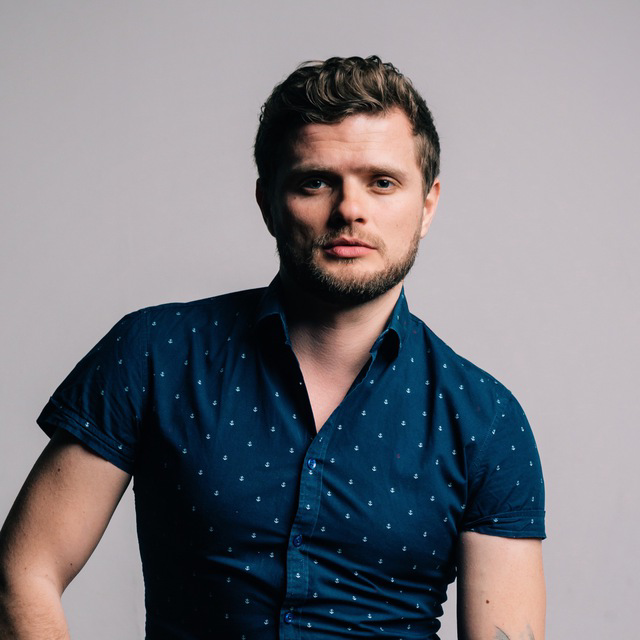 Andrii KolomiietsAngaben zur Person	 Kaiserbergstraße, 6341 Ebbs
     (Österreich)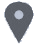 	 +43 665 65 73 85 73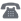 	 andriikolomiiets22@gmail.com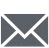 	 linkedin.com/in/andrii-kolomiiets-marketing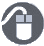 WICHTIGE INFORMATIONENBerufserfahrung02\2022-10\2022                              Directeur Marketing (CMO)                                                              Ezem.agency (B2B, B2C)Leitung eines Teams von 16 Personen, bestehend aus Content Creators, Textern, Targetern, Projektmanagern, Designern, Account Managern und Strategen.Marktanalyse, Definition von Zielkunden, Segmenten.Design, Implementierung, Evaluation, Effektivität, Marketing, Aktivitäten.Design, Implementierung, Evaluation, Effektivität, Marketing, Aktivitäten.02/2020- 02/2022  	     Marken-Manager. SPORTTOP.UA (B2B)       Vertrieb/Import/Export Marktanalyse, Definition zielgerichtete Verbrauchersegmente Entwicklung, Implementierung, Bewertung der Wirksamkeit von Marketingaktivitäten. Erstellung eines MarketingbudgetsVorbereitung von Strategien, Umsetzung von Content - Plänen für verschiedene Zeiträume für die festgelegten Ziele.Die Arbeit mit Auftragnehmern jeglicher Art: (Texter, Designer, Videobearbeitung, Erstellung von Landings, Identitätselementen, Druck usw.)                                                                                                     11/2018 - 01/2020          	  Director von Marketing / Geschäftsführer 
                                                            MAINHALL                                                            Unternehmensdienstleistungen / SonstigesVerwalten Sie ein Team von 15 Mitarbeitern sowie AuftragnehmernOrganisation von Veranstaltungen für Firmen.  Unsere Kunden: Google, Elle, GQ, CHANEL und andere.Lösung von strittigen Fragen, kritischen Situationen. Treffen, Gespräche mit potenziellen Kunden11/2013-09/2018	                    Marketing Manager                                                               Oasis World VIP-Club. VIP-Tourismus
                                                               (Dominikanische Republik, Thailand, Spanien, 
                                                               Montenegro, Italien).Begleitung von Familien in einen Urlaub auf VIP-NiveauDie Zusammensetzung des Individuums Freizeitprogramme (Ausflüge, Fotografien, Restaurierung,extreme Erholung uns etc). Lösung für Haushalt u kaufmännische Fragen. Konfliktlösung Situationen.Arbeiten mit lokalen Kaufdiensten: Immobilien, und MietwagenRekrutierung des Teams, Kontrolle über Leistung der Teammitglieder, ihre Aufgaben (Erfüllung, Treffen, OrganisationSchulungen).
Leiter der AnlageabteilungRegierungssektor „Staatliche Agentur für Investitionen und Verwaltung nationaler Projekte der Ukraine“.(Entwicklung von Investitionsprojekten für die Entwicklung von Regionen der Ukraine)11/2010-09/2013Tätigkeitsmanagement, Strukturelle Untergliederung, Eigenverantwortung für die Erfüllung zugewiesener Aufgaben, Definition und Verteilung, Rechte und Pflichten der Struktur, Untergliederung.Entwicklung von Projekten, Verträgen, Forderungen und Verwaltungsdokumente, andere Rechtsdokumente, Charakter.Schul- und Berufsbildung            Kiewer Staatsangehöriger Handel und Wirtschaft Universität (Master in internationaler Wirtschaftswissenschaft) Abschlussjahr 2010 Persönliche FähigkeitenKommunikative FähigkeitenEinfühlungsvermögen Fähigkeit, im Team zu arbeiten. Fähigkeiten zur Krisenbewältigung.organisations- und
Führungstalent Zielstrebig und GewissenhaftStressresistent. Fähigkeit, im Multitasking-Modus zu arbeiten. Organisatorische Fähigkeiten. Aktiver, sportlicher Lebensstil.CompuTerkenntnisseAdobe Créative SuiteAdobe PhotoshopLightRoomAds Manager FbGoogle adsGoogle AnalyticsMiroNotionVNFührerschein 	Klasse A, B und C
Weitere Sprachen                                     Englisch  - C1Deutsch - A2Französisch- A2